Instructions for Joining: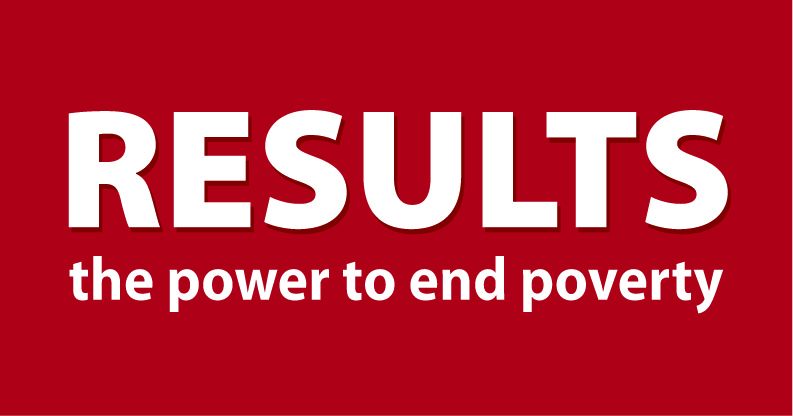 RESULTS Global Grassroots Webinar with Alice Albright, CEO of the Global Partnership for EducationMarch 8, 2014
2pm EST/7pm GMT/March 9, 6am AustraliaRESULTS Australia, RESULTS Canada, RESULTS UK, and RESULTS USOn March 8, 2014, RESULTS advocates from around the world and our partner organizations will join together to hear from Alice Albright, CEO of the Global Partnership for Education, in advance of the Global Partnership’s June 2014 pledging conference. This conference is a critical moment for the global community to come together and ensure that the Global Partnership for Education has the funding it needs to reach its goals for children over the next four years, setting us on the right track to get all kids into school and learning.To join activists around the world, we will be using Cisco WebEx. This system will allow us to watch and hear Alice as she speaks, see visuals to illustrate her points, and interact and chat online together throughout the webinar. Below are detailed instructions to participate in the call. Before March 8, it is critical to join a WebEx test meeting on the computer you will be using the day of the webinar to ensure your system is up to date and download the required Meeting Manager so you are ready to go when the webinar begins. Find all the information below.Before March 8:First, on the computer you will be using, test your browser and download the required Meeting Manager by joining a test meeting here: http://www.webex.com/test-meeting.html. Enter your name and email address and follow the directions to set up the test meeting.Then, check whether you have the appropriate players installed for rich media files to ensure you can view all the presentations by checking here: https://worldbankgroup.webex.com/worldbankgroup/systemdiagnosis.php. On March 8:Ten minutes before the call begins, follow this URL to access the webinar video and visuals on your computer: https://worldbankgroup.webex.com/worldbankgroup/j.php?MTID=md028b16869d56fe65bc99c9f0c239477. Follow instructions to enter your name, email address, and password (below), and then click “Join Now.”If you try to join early and the entry fields appear dimmed, it is because the meeting has not yet started. Periodically click the refresh button until you are able to enter the information.There are two available audio options to listen to the call:Use a regular phone to call-in to the webinar. You can use these local numbers while you are watching the webinar on your computer or if you’re not able to be in front of a computer and just want to listen to the conversation. This is the preferred method of audio connection, especially if you are hoping to ask a question as it is the least likely to cause echoes, connection issues, etc.Australia:Toll-Free: 1-800-795-203Toll:+61-28518-1926Canada:Toll-Free: +1-855-818-5032Toll: +1-416-915-9988UK:Toll-Free: 0800-051-7038Toll: 44-203-478-5293US:Toll-Free: 1-855-244-8681Toll: 1-650-479-3207Or, connect to the audio option through your computer. Please only use this number if you are confident your internet connection is sufficiently strong. You will need the meeting password and number to access the webinar:Meeting Password: 6265Meeting Number: 730 725 478 For detailed information on how to access the webinar, watch a video here: http://wlc.webex.com/players/hdiRTE/HDIFrameset.htm?agg=MC/EN/MC_EN_T27FR29-524_ag. How to interact while on the call:All participants will automatically be placed on mute when joining the call. The meeting organizers will have the ability to unmute participants to ask questions. The best way to interact during the call is through the chat box on the right side of the screen. If you don’t see the box, click the “Chat” tab above the participant list.Here’s how it works: Enter a message by clicking in the box to the left of the Send button and typing in your message. Click Send to send your message for everyone to see. This is the best way to ask a question during the webinar, so please use this box throughout the event! For set-up or user assistance:Go to https://worldbankgroup.webex.com/worldbankgroup/mc. On the left navigation bar, click "Support".